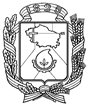 АДМИНИСТРАЦИЯ ГОРОДА НЕВИННОМЫССКАСТАВРОПОЛЬСКОГО КРАЯПОСТАНОВЛЕНИЕ30.11.2020                                  г. Невинномысск                                      № 1976О внесении изменений в муниципальную программу «Социальная поддержка граждан в городе Невинномысске», утвержденную постановлением администрации города Невинномысска от 15.11.2019 № 2135В соответствии с Порядком разработки, реализации и оценки эффективности муниципальных программ города Невинномысска, утвержденным постановлением администрации города Невинномысска от 14 апреля 2016 г. № 710, Методическими указаниями по разработке, реализации и оценке эффективности муниципальных программ города Невинномысска, утвержденными постановлением администрации города Невинномысска от 08 июня 2016 г. №1146, постановляю:1. Внести в муниципальную программу «Социальная поддержка граждан в городе Невинномысске», утвержденную постановлением администрации города Невинномысска от 15.11.2019 № 2135                                 «Об утверждении муниципальной программы «Социальная поддержка граждан в городе Невинномысске» следующие изменения:1.1. В паспорте муниципальной программы «Социальная поддержка граждан в городе Невинномысске» (далее – программа):1.1.1. Позицию «Сроки и этапы реализации  программы» изложить в следующей редакции: 1.1.2. Позицию «Объемы и источники финансового обеспечения программы» изложить в следующей редакции:1.2. Приложение 1 «Сведения об индикаторах достижения целей муниципальной программы «Социальная поддержка граждан в городе Невинномысске» и показателях решения задач подпрограмм муниципальной программы «Социальная поддержка граждан в городе Невинномысске» к программе изложить в редакции согласно приложению 1 к настоящему постановлению.1.3. Приложение 2 «Перечень ведомственных целевых программ, основных мероприятий подпрограмм муниципальной программы «Социальная поддержка граждан в городе Невинномысске» к программе изложить в редакции согласно приложению 2 к настоящему постановлению. 1.4. Приложение 3 «Объемы финансового обеспечения муниципальной программы «Социальная поддержка граждан в городе Невинномысске» к программе изложить в редакции согласно приложению 3 к настоящему постановлению.1.5. Приложение 5 «Сведения о весовых коэффициентах, присвоенных цели муниципальной программы «Социальная поддержка граждан в городе Невинномысске» и задачам подпрограмм муниципальной программы «Социальная поддержка граждан в городе Невинномысске» к программе изложить в редакции согласно приложению 4 к настоящему постановлению.1.6. В Приложении 6 «Предоставление мер социальной поддержки и социальной помощи отдельным категориям граждан» к программе:1.6.1. Позицию «Сроки и этапы реализации подпрограммы» изложить в следующей редакции: 1.6.2. Позицию «Объемы и источники финансового обеспечения подпрограммы» изложить в следующей редакции:1.7. В Приложении 7 «Опека детей-сирот и детей, оставшихся без попечения родителей» к программе:1.7.1. Позицию «Сроки и этапы реализации подпрограммы» изложить в следующей редакции: 1.7.2. Позицию «Объемы и источники финансового обеспечения программы» изложить в следующей редакции:1.8. Приложение 8 «Обеспечение реализации программы и общепрограммные мероприятия» к программе изложить в редакции согласно приложению 5 к настоящему постановлению.2. Разместить настоящее постановление на официальном сайте администрации города Невинномысска в информационно-телекоммуникационной сети «Интернет».3. Контроль за исполнением настоящего постановления возложить на первого заместителя главы администрации города Невинномысска       Олешкевич Т.А.Глава города НевинномысскаСтавропольского края                                                                     М.А МиненковПриложение 1к постановлению администрации города Невинномысскаот 30.11.2020 № 1976«Приложение 1к муниципальной программе «Социальная поддержка граждан в городе Невинномысске»СВЕДЕНИЯоб индикаторах достижения целей муниципальной программы «Социальная поддержка граждан в городе Невинномысске» и показателях решения задач подпрограмм муниципальной программы «Социальная поддержка граждан в городе Невинномысске»                                                                                                                                                                                                         ».Первый заместитель главыадминистрации города Невинномысска                                                                                                                В.Э. СоколюкПриложение 2к постановлению администрации города Невинномысскаот 30.11.2020 № 1976«Приложение 2к муниципальной программе «Социальная поддержка граждан в городе Невинномысске»ПЕРЕЧЕНЬведомственных целевых программ, основных мероприятий подпрограмм муниципальной программы «Социальная поддержка граждан в городе Невинномысске»                                                                                                                                                                                                           ».Первый заместитель главыадминистрации города Невинномысска                                                                                                                    В.Э. СоколюкПриложение 3к постановлению администрациигорода Невинномысскаот 30.11.2020 № 1976«Приложение 3к муниципальной программе «Социальная поддержка граждан в городе Невинномысске»ОБЪЕМЫфинансового обеспечения муниципальной программы «Социальная поддержка граждан в городе Невинномысске»                                                                                                                                   ».Первый заместитель главыадминистрации города Невинномысска                                          В.Э. СоколюкПриложение 4к постановлению администрации города Невинномысскаот 30.11.2020 № 1976«Приложение 5к муниципальной программе «Социальная поддержка граждан в городе Невинномысске»СВЕДЕНИЯо весовых коэффициентах, присвоенных цели муниципальной программы «Социальная поддержка граждан в городе Невинномысске» и задачам подпрограмм муниципальной программы «Социальная поддержка граждан в городе Невинномысске»                                                                                                                                                                                                         ».Первый заместитель главыадминистрации города Невинномысска                                                                                                                В.Э. СоколюкПриложение 5к постановлению администрациигорода Невинномысскаот 30.11.2020 № 1976«Приложение 8к муниципальной программе «Социальная поддержка граждан в городе Невинномысске»ПОДПРОГРАММА«Обеспечение реализации программы и общепрограммные мероприятия» муниципальной программы «Социальная поддержка граждан в городе Невинномысске»Основным мероприятием подпрограммы «Обеспечение реализации программы и общепрограммные мероприятия» муниципальной программы «Социальная поддержка граждан в городе Невинномысске» является обеспечение деятельности по реализации муниципальной программы «Социальная поддержка граждан в городе Невинномысске».Расходы на содержание комитета по труду и социальной поддержке населения администрации города Невинномысска составят – 136 565,08 тыс. рублей, в том числе по источникам финансового обеспечения:федеральный бюджет – 1 642,66 тыс. рублей, в том числе по годам:в 2020 году – 1 642,66 тыс. рублей;бюджет Ставропольского края – 134 922,42 тыс. рублей, в том числе по годам:в 2020 году – 33 892,49 тыс. рублей;в 2021 году – 33 668,97 тыс. рублей;в 2022 году – 33 680,50 тыс. рублей;в 2023 году – 33 680,46 тыс. рублей.».Первый заместитель главыадминистрации города Невинномысска                                          В.Э. Соколюк«Сроки и этапы реализации  программы2020 – 2023 годы                                                                                             ».«Объемы и источникифинансового обеспечения программы    объем финансового обеспечения  программы составит – 3 171 150,42 тыс. рублей, в том числе по  источникам финансового обеспечения:федеральный бюджет – 1 043 174,36 тыс. рублей, в том числе по годам:в 2020 году – 234 714,81 тыс. рублей;в 2021 году – 259 327,84 тыс. рублей;в 2022 году – 272 162,19 тыс. рублей;в 2023 году – 276 969,52 тыс. рублей;бюджет Ставропольского края –          2 127 976,06 тыс. рублей, в том числе по годам:в 2020 году – 594 846,12 тыс. рублей;в 2021 году – 530 256,15 тыс. рублей;в 2022 году – 501 150,30 тыс. рублей;в 2023 году – 501 723,49 тыс. рублей».«Сроки и этапы реализации подпрограммы2020 – 2023 годы                                                                                                   ».«Объемы и источникифинансового обеспечения подпрограммы    объем финансового обеспечения  подпрограммы составит – 2 957 028,30 тыс. рублей, в том числе по источникам финансового обеспечения:федеральный бюджет – 1 041 531,70 тыс. рублей, в том числе по годам:в 2020 году – 233 072,15 тыс. рублей;в 2021 году – 259 327,84 тыс. рублей;в 2022 году – 272 162,19 тыс. рублей;в 2023 году – 276 969,52 тыс. рублей;бюджет Ставропольского края –          1 915 496,60 тыс. рублей, в том числе по годам:в 2020 году – 540 271,64 тыс. рублей;в 2021 году – 477 628,83 тыс. рублей;в 2022 году – 448 511,45 тыс. рублей;в 2023 году – 449 084,68 тыс. рублей».                       «Сроки и этапы реализации  подпрограммы2020 – 2023 годы                                                                                                      ».«Объемы и источникифинансового обеспечения программы    объем финансового обеспечения  подпрограммы за счет средств бюджета Ставропольского края составит – 77 557,04 тыс. рублей, в том числе по годам:в 2020 году – 20 681,99 тыс. рублей;в 2021 году – 18 958,35 тыс. рублей;в 2022 году – 18 958,35 тыс. рублей;в 2023 году – 18 958,35 тыс. рублей».№ п/пНаименование индикатора достижения цели, показателя решения задачи, виды их временной характеристикиЕдиница измеренияЗначение индикатора достижения цели программы, показателя решения задачи подпрограммы программыЗначение индикатора достижения цели программы, показателя решения задачи подпрограммы программыЗначение индикатора достижения цели программы, показателя решения задачи подпрограммы программыЗначение индикатора достижения цели программы, показателя решения задачи подпрограммы программыЗначение индикатора достижения цели программы, показателя решения задачи подпрограммы программыЗначение индикатора достижения цели программы, показателя решения задачи подпрограммы программы№ п/пНаименование индикатора достижения цели, показателя решения задачи, виды их временной характеристикиЕдиница измерения2018 г.2019 г. 2020 г.2021 г.2022 г.2023 г.1234567891.Программа «Социальная поддержка граждан в городе Невинномысске» (далее – программа)Программа «Социальная поддержка граждан в городе Невинномысске» (далее – программа)Программа «Социальная поддержка граждан в городе Невинномысске» (далее – программа)Программа «Социальная поддержка граждан в городе Невинномысске» (далее – программа)Программа «Социальная поддержка граждан в городе Невинномысске» (далее – программа)Программа «Социальная поддержка граждан в городе Невинномысске» (далее – программа)Программа «Социальная поддержка граждан в городе Невинномысске» (далее – программа)Программа «Социальная поддержка граждан в городе Невинномысске» (далее – программа)2.Цель 1 программы: обеспечение надлежащего уровня и качества жизни нуждающихся в социальной поддержке граждан, проживающих на территории города Невинномысска (далее – город)Цель 1 программы: обеспечение надлежащего уровня и качества жизни нуждающихся в социальной поддержке граждан, проживающих на территории города Невинномысска (далее – город)Цель 1 программы: обеспечение надлежащего уровня и качества жизни нуждающихся в социальной поддержке граждан, проживающих на территории города Невинномысска (далее – город)Цель 1 программы: обеспечение надлежащего уровня и качества жизни нуждающихся в социальной поддержке граждан, проживающих на территории города Невинномысска (далее – город)Цель 1 программы: обеспечение надлежащего уровня и качества жизни нуждающихся в социальной поддержке граждан, проживающих на территории города Невинномысска (далее – город)Цель 1 программы: обеспечение надлежащего уровня и качества жизни нуждающихся в социальной поддержке граждан, проживающих на территории города Невинномысска (далее – город)Цель 1 программы: обеспечение надлежащего уровня и качества жизни нуждающихся в социальной поддержке граждан, проживающих на территории города Невинномысска (далее – город)Цель 1 программы: обеспечение надлежащего уровня и качества жизни нуждающихся в социальной поддержке граждан, проживающих на территории города Невинномысска (далее – город)2.1.Индикатор 1 достижения цели 1 программы: доля населения города, имеющего денежные доходы ниже величины прожиточного минимума в общей численности населения города на конец годапроцент12,410,410,210,010,010,02.2.Индикатор 2 достижения цели 1 программы: доля семей, обеспеченных финансовой поддержкой при рождении детей, из числа обратившихся и имеющих на нее право в соответствии с законодательством Российской Федерации и Ставропольского края, за годпроцент1001001001001001002.3.Индикатор 3 достижения цели 1 программы: доля детей-сирот и детей, оставшихся без попечения родителей, определенных в замещающие семьи и усыновленных, в общем числе детей-сирот и детей, оставшихся без попечения родителей, выявленных за год  процент95,795969696962.4.Индикатор 4 достижения цели 1 программы: доля детей-сирот и детей, оставшихся без попечения родителей, обеспеченных мерами социальной поддержки в общей численности детей-сирот и детей, оставшихся без попечения родителей, имеющих на нее право в соответствии с законодательством Российской Федерации и Ставропольского края, на конец годапроцент1001001001001001003.Подпрограмма 1 «Предоставление мер социальной поддержки и социальной помощи отдельным категориям граждан» (далее – программа)Подпрограмма 1 «Предоставление мер социальной поддержки и социальной помощи отдельным категориям граждан» (далее – программа)Подпрограмма 1 «Предоставление мер социальной поддержки и социальной помощи отдельным категориям граждан» (далее – программа)Подпрограмма 1 «Предоставление мер социальной поддержки и социальной помощи отдельным категориям граждан» (далее – программа)Подпрограмма 1 «Предоставление мер социальной поддержки и социальной помощи отдельным категориям граждан» (далее – программа)Подпрограмма 1 «Предоставление мер социальной поддержки и социальной помощи отдельным категориям граждан» (далее – программа)Подпрограмма 1 «Предоставление мер социальной поддержки и социальной помощи отдельным категориям граждан» (далее – программа)Подпрограмма 1 «Предоставление мер социальной поддержки и социальной помощи отдельным категориям граждан» (далее – программа)3.1.Задача 1 подпрограммы 1 организация своевременного и в полном объеме предоставления мер социальной поддержки отдельным категориям граждан в рамках выполнения государственных обязательств по социальной поддержке граждан Российской Федерации, проживающих на территории города НевинномысскаЗадача 1 подпрограммы 1 организация своевременного и в полном объеме предоставления мер социальной поддержки отдельным категориям граждан в рамках выполнения государственных обязательств по социальной поддержке граждан Российской Федерации, проживающих на территории города НевинномысскаЗадача 1 подпрограммы 1 организация своевременного и в полном объеме предоставления мер социальной поддержки отдельным категориям граждан в рамках выполнения государственных обязательств по социальной поддержке граждан Российской Федерации, проживающих на территории города НевинномысскаЗадача 1 подпрограммы 1 организация своевременного и в полном объеме предоставления мер социальной поддержки отдельным категориям граждан в рамках выполнения государственных обязательств по социальной поддержке граждан Российской Федерации, проживающих на территории города НевинномысскаЗадача 1 подпрограммы 1 организация своевременного и в полном объеме предоставления мер социальной поддержки отдельным категориям граждан в рамках выполнения государственных обязательств по социальной поддержке граждан Российской Федерации, проживающих на территории города НевинномысскаЗадача 1 подпрограммы 1 организация своевременного и в полном объеме предоставления мер социальной поддержки отдельным категориям граждан в рамках выполнения государственных обязательств по социальной поддержке граждан Российской Федерации, проживающих на территории города НевинномысскаЗадача 1 подпрограммы 1 организация своевременного и в полном объеме предоставления мер социальной поддержки отдельным категориям граждан в рамках выполнения государственных обязательств по социальной поддержке граждан Российской Федерации, проживающих на территории города НевинномысскаЗадача 1 подпрограммы 1 организация своевременного и в полном объеме предоставления мер социальной поддержки отдельным категориям граждан в рамках выполнения государственных обязательств по социальной поддержке граждан Российской Федерации, проживающих на территории города Невинномысска3.1.1.Показатель 1 решения задачи 1 подпрограммы 1: численность граждан, которым предоставлены меры социальной поддержки в соответствии с законодательством Российской Федерации и законодательством Ставропольского края, за годчеловек42 69949 73750 91650 07445 90845 9083.2.Задача 2 подпрограммы 1 внедрение механизма финансовой поддержки семей при рождении детейЗадача 2 подпрограммы 1 внедрение механизма финансовой поддержки семей при рождении детейЗадача 2 подпрограммы 1 внедрение механизма финансовой поддержки семей при рождении детейЗадача 2 подпрограммы 1 внедрение механизма финансовой поддержки семей при рождении детейЗадача 2 подпрограммы 1 внедрение механизма финансовой поддержки семей при рождении детейЗадача 2 подпрограммы 1 внедрение механизма финансовой поддержки семей при рождении детейЗадача 2 подпрограммы 1 внедрение механизма финансовой поддержки семей при рождении детейЗадача 2 подпрограммы 1 внедрение механизма финансовой поддержки семей при рождении детей3.2.1.Показатель 1 решения задачи 2 подпрограммы 1: численность семей, получивших финансовую поддержку при рождении детей, в соответствии с законодательством Российской Федерации и Ставропольского края, за годсемьи-49110461046103510354.Подпрограмма 2 «Опека детей-сирот и детей, оставшихся без попечения родителей» (далее – программа)Подпрограмма 2 «Опека детей-сирот и детей, оставшихся без попечения родителей» (далее – программа)Подпрограмма 2 «Опека детей-сирот и детей, оставшихся без попечения родителей» (далее – программа)Подпрограмма 2 «Опека детей-сирот и детей, оставшихся без попечения родителей» (далее – программа)Подпрограмма 2 «Опека детей-сирот и детей, оставшихся без попечения родителей» (далее – программа)Подпрограмма 2 «Опека детей-сирот и детей, оставшихся без попечения родителей» (далее – программа)Подпрограмма 2 «Опека детей-сирот и детей, оставшихся без попечения родителей» (далее – программа)Подпрограмма 2 «Опека детей-сирот и детей, оставшихся без попечения родителей» (далее – программа)4.1.Задача 1 подпрограммы 2 развитие форм профилактики социального сиротства и семейного жизнеустройства детей-сирот и детей, оставшихся без попечения родителейЗадача 1 подпрограммы 2 развитие форм профилактики социального сиротства и семейного жизнеустройства детей-сирот и детей, оставшихся без попечения родителейЗадача 1 подпрограммы 2 развитие форм профилактики социального сиротства и семейного жизнеустройства детей-сирот и детей, оставшихся без попечения родителейЗадача 1 подпрограммы 2 развитие форм профилактики социального сиротства и семейного жизнеустройства детей-сирот и детей, оставшихся без попечения родителейЗадача 1 подпрограммы 2 развитие форм профилактики социального сиротства и семейного жизнеустройства детей-сирот и детей, оставшихся без попечения родителейЗадача 1 подпрограммы 2 развитие форм профилактики социального сиротства и семейного жизнеустройства детей-сирот и детей, оставшихся без попечения родителейЗадача 1 подпрограммы 2 развитие форм профилактики социального сиротства и семейного жизнеустройства детей-сирот и детей, оставшихся без попечения родителейЗадача 1 подпрограммы 2 развитие форм профилактики социального сиротства и семейного жизнеустройства детей-сирот и детей, оставшихся без попечения родителей4.1.1.Показатель 1 решения задачи 1 подпрограммы 2: численность детей-сирот и детей, оставшихся без попечения родителей,  обеспеченных мерами социальной поддержки в соответствии с законодательством Российской Федерации и законодательством Ставропольского края, за годчеловек2562402402402402404.1.2.Показатель 2 решения задачи 1 подпрограммы 2: численность детей-сирот и детей, оставшихся без попечения родителей, определенных в замещающие семьи и усыновленных, из числа детей-сирот и детей, оставшихся без попечения родителей, выявленных за годчеловек211717171717№ п/пНаименование подпрограмм, основных мероприятий, ведомственных целевых программТип основного мероприятияОтветственный исполнитель основного мероприятия, заказчик ВЦПСрокСрокСвязь с индикаторами достижения целей программы и показателями и решения задач подпрограммы№ п/пНаименование подпрограмм, основных мероприятий, ведомственных целевых программТип основного мероприятияОтветственный исполнитель основного мероприятия, заказчик ВЦПначала реализацииокончания реализацииСвязь с индикаторами достижения целей программы и показателями и решения задач подпрограммы12345671.Цель 1 программы: обеспечение надлежащего уровня и качества жизни нуждающихся в социальной поддержке граждан, проживающих на территории города Невинномысска (далее – город)Цель 1 программы: обеспечение надлежащего уровня и качества жизни нуждающихся в социальной поддержке граждан, проживающих на территории города Невинномысска (далее – город)Цель 1 программы: обеспечение надлежащего уровня и качества жизни нуждающихся в социальной поддержке граждан, проживающих на территории города Невинномысска (далее – город)Цель 1 программы: обеспечение надлежащего уровня и качества жизни нуждающихся в социальной поддержке граждан, проживающих на территории города Невинномысска (далее – город)Цель 1 программы: обеспечение надлежащего уровня и качества жизни нуждающихся в социальной поддержке граждан, проживающих на территории города Невинномысска (далее – город)Цель 1 программы: обеспечение надлежащего уровня и качества жизни нуждающихся в социальной поддержке граждан, проживающих на территории города Невинномысска (далее – город)1.1.Подпрограмма 1 «Предоставление мер социальной поддержки и социальной помощи отдельным категориям граждан»----п.п. 2.1, 2.2. приложения 1 к программе1.1.1.Задача 1 подпрограммы 1 организация своевременного и в полном объеме предоставления мер социальной поддержки отдельным категориям граждан в рамках выполнения государственных обязательств по социальной поддержке граждан Российской Федерации, проживающих на территории города НевинномысскаЗадача 1 подпрограммы 1 организация своевременного и в полном объеме предоставления мер социальной поддержки отдельным категориям граждан в рамках выполнения государственных обязательств по социальной поддержке граждан Российской Федерации, проживающих на территории города НевинномысскаЗадача 1 подпрограммы 1 организация своевременного и в полном объеме предоставления мер социальной поддержки отдельным категориям граждан в рамках выполнения государственных обязательств по социальной поддержке граждан Российской Федерации, проживающих на территории города НевинномысскаЗадача 1 подпрограммы 1 организация своевременного и в полном объеме предоставления мер социальной поддержки отдельным категориям граждан в рамках выполнения государственных обязательств по социальной поддержке граждан Российской Федерации, проживающих на территории города НевинномысскаЗадача 1 подпрограммы 1 организация своевременного и в полном объеме предоставления мер социальной поддержки отдельным категориям граждан в рамках выполнения государственных обязательств по социальной поддержке граждан Российской Федерации, проживающих на территории города НевинномысскаЗадача 1 подпрограммы 1 организация своевременного и в полном объеме предоставления мер социальной поддержки отдельным категориям граждан в рамках выполнения государственных обязательств по социальной поддержке граждан Российской Федерации, проживающих на территории города Невинномысска1.1.1.1.Основное мероприятие 1: предоставление мер социальной поддержки отдельным категориям граждан в городеобеспечение выполнения функций органами местного самоуправления и органами администрации города, главными распорядителями средств бюджета города, казенными учреждениями, подведомственными главным распорядителям средств бюджета городакомитет по труду и социальной поддержке населения администрации города Невинномысска (далее – комитет)январь 2020 г.декабрь 2023 г.п. 3.1.1 приложения  1 к программе1.1.2.Задача 2 подпрограммы 1 внедрение механизма финансовой поддержки семей при рождении детейЗадача 2 подпрограммы 1 внедрение механизма финансовой поддержки семей при рождении детейЗадача 2 подпрограммы 1 внедрение механизма финансовой поддержки семей при рождении детейЗадача 2 подпрограммы 1 внедрение механизма финансовой поддержки семей при рождении детейЗадача 2 подпрограммы 1 внедрение механизма финансовой поддержки семей при рождении детейЗадача 2 подпрограммы 1 внедрение механизма финансовой поддержки семей при рождении детей1.1.2.1.Основное мероприятие Р1: реализация регионального проекта «Финансовая поддержка семей при рождении детей на территории Ставропольского края»обеспечение выполнения функций органами местного самоуправления и органами администрации города, главными распорядителями средств бюджета города, казенными учреждениями, подведомственными главным распорядителям средств бюджета городакомитет январь 2020 г.декабрь 2023 г.п.3.2.1. приложения  1 к программе1.2.Подпрограмма 2 «Опека детей-сирот и детей, оставшихся без попечения родителей»----п. 2.3., 2.4. приложения 1 к программе1.2.1.Задача 1 подпрограммы 2 развитие форм профилактики социального сиротства и семейного жизнеустройства детей-сирот и детей, оставшихся без попечения родителейЗадача 1 подпрограммы 2 развитие форм профилактики социального сиротства и семейного жизнеустройства детей-сирот и детей, оставшихся без попечения родителейЗадача 1 подпрограммы 2 развитие форм профилактики социального сиротства и семейного жизнеустройства детей-сирот и детей, оставшихся без попечения родителейЗадача 1 подпрограммы 2 развитие форм профилактики социального сиротства и семейного жизнеустройства детей-сирот и детей, оставшихся без попечения родителейЗадача 1 подпрограммы 2 развитие форм профилактики социального сиротства и семейного жизнеустройства детей-сирот и детей, оставшихся без попечения родителейЗадача 1 подпрограммы 2 развитие форм профилактики социального сиротства и семейного жизнеустройства детей-сирот и детей, оставшихся без попечения родителей1.2.1.1.Основное мероприятие 1: обеспечение мерами социальной поддержки приемных семей, опекунов, детей-сирот и детей, оставшихся без попечения родителей обеспечение выполнения функций органами местного самоуправления и органами администрации города, главными распорядителями средств бюджета города, казенными учреждениями, подведомственными главным распорядителям средств бюджета городакомитет январь 2020 г.декабрь 2023 г.п. 4.1.1 приложения 1 к программе1.2.1.2.Основное мероприятие 2: обеспечение выплаты единовременного пособия усыновителям обеспечение выполнения функций органами местного самоуправления и органами администрации города, главными распорядителями средств бюджета города, казенными учреждениями, подведомственными главным распорядителям средств бюджета городакомитет январь 2020 г.декабрь 2023 г.п. 4.1.2 приложения 1 к программе№ п/пНаименование программы, подпрограммы,основного мероприятия, ВЦПИсточники финансового обеспечения по ответственным исполнителям, соисполнителям и другим участникам программы, подпрограммОбъемы финансового обеспечения по годам (тыс.рублей)Объемы финансового обеспечения по годам (тыс.рублей)Объемы финансового обеспечения по годам (тыс.рублей)Объемы финансового обеспечения по годам (тыс.рублей)№ п/пНаименование программы, подпрограммы,основного мероприятия, ВЦПИсточники финансового обеспечения по ответственным исполнителям, соисполнителям и другим участникам программы, подпрограмм2020 г.2021 г.2022 г.2023 г.12345671.Программа «Социальная поддержка граждан в городе Невинномысске»всего829560,93789583,99773312,49778693,011.Программа «Социальная поддержка граждан в городе Невинномысске»средства федерального бюджета, в том числе предусмотренные:234714,81259327,84272162,19276969,521.Программа «Социальная поддержка граждан в городе Невинномысске»комитету по труду и социальной поддержке населения администрации города Невинномысска (далее соответственно – комитет, город)234714,81259327,84272162,19276969,521.Программа «Социальная поддержка граждан в городе Невинномысске»средства бюджета Ставропольского края, в том числе предусмотренные:594846,12530256,15501150,30501723,491.Программа «Социальная поддержка граждан в городе Невинномысске»комитету 594846,12530256,15501150,30501723,491.Программа «Социальная поддержка граждан в городе Невинномысске»средства бюджета города, в том числе, предусмотренные:---1.Программа «Социальная поддержка граждан в городе Невинномысске»комитету ---2.Подпрограмма 1  «Предоставление мер социальной поддержки и социальной помощи отдельным категориям граждан», всеговсего773343,79736956,67720673,64726054,202.Подпрограмма 1  «Предоставление мер социальной поддержки и социальной помощи отдельным категориям граждан», всегосредства федерального бюджета, в том числе предусмотренные:233072,15259327,84272162,19276969,522.Подпрограмма 1  «Предоставление мер социальной поддержки и социальной помощи отдельным категориям граждан», всегокомитету 233072,15259327,84272162,19276969,522.Подпрограмма 1  «Предоставление мер социальной поддержки и социальной помощи отдельным категориям граждан», всегосредства бюджета Ставропольского края, в том числе предусмотренные:540271,64477628,83448511,45449084,682.Подпрограмма 1  «Предоставление мер социальной поддержки и социальной помощи отдельным категориям граждан», всегокомитету 540271,64477628,83448511,45449084,682.Подпрограмма 1  «Предоставление мер социальной поддержки и социальной помощи отдельным категориям граждан», всегосредства бюджета города, в том числе, предусмотренные:---2.Подпрограмма 1  «Предоставление мер социальной поддержки и социальной помощи отдельным категориям граждан», всегокомитету ---12345672.1.Основное мероприятие 1:  предоставление мер социальной поддержки отдельным категориям граждан в городевсего676545,67613216,48583930,55584397,372.1.Основное мероприятие 1:  предоставление мер социальной поддержки отдельным категориям граждан в городесредства федерального бюджета, в том числе предусмотренные:175328,22177168,78179845,30179738,892.1.Основное мероприятие 1:  предоставление мер социальной поддержки отдельным категориям граждан в городекомитету 175328,22177168,78179845,30179738,892.1.Основное мероприятие 1:  предоставление мер социальной поддержки отдельным категориям граждан в городесредства бюджета Ставропольского края, в том числе предусмотренные:501217,45436047,70404085,25404658,482.1.Основное мероприятие 1:  предоставление мер социальной поддержки отдельным категориям граждан в городекомитету 501217,45436047,70404085,25404658,482.1.Основное мероприятие 1:  предоставление мер социальной поддержки отдельным категориям граждан в городесредства бюджета города---2.2.Основное мероприятие Р1: реализация регионального проекта «Финансовая поддержка семей при рождении детей на территории Ставропольского края»всего96798,12123740,19136743,09141656,832.2.Основное мероприятие Р1: реализация регионального проекта «Финансовая поддержка семей при рождении детей на территории Ставропольского края»средства федерального бюджета57743,9382159,0692316,8997230,632.2.Основное мероприятие Р1: реализация регионального проекта «Финансовая поддержка семей при рождении детей на территории Ставропольского края»комитету 57743,9382159,0692316,8997230,632.2.Основное мероприятие Р1: реализация регионального проекта «Финансовая поддержка семей при рождении детей на территории Ставропольского края»средства бюджета Ставропольского края39054,1941581,1344426,2044426,202.2.Основное мероприятие Р1: реализация регионального проекта «Финансовая поддержка семей при рождении детей на территории Ставропольского края»комитету 39054,1941581,1344426,2044426,202.2.Основное мероприятие Р1: реализация регионального проекта «Финансовая поддержка семей при рождении детей на территории Ставропольского края»средства бюджета города:---3.Подпрограмма 2 «Опека детей-сирот и детей, оставшихся без попечения родителей»всего20681,9918958,3518958,3518958,353.Подпрограмма 2 «Опека детей-сирот и детей, оставшихся без попечения родителей»средства федерального бюджета---3.Подпрограмма 2 «Опека детей-сирот и детей, оставшихся без попечения родителей»средства бюджета Ставропольского края, в том числе предусмотренные:20681,9918958,3518958,3518958,353.Подпрограмма 2 «Опека детей-сирот и детей, оставшихся без попечения родителей»комитету 20681,9918958,3518958,3518958,353.Подпрограмма 2 «Опека детей-сирот и детей, оставшихся без попечения родителей»средства бюджета города---3.1.Основное мероприятие 1: обеспечение  мерами социальной поддержки приемных семей, опекунов, детей-сирот и детей, оставшихся без попечения родителейвсего20381,9918530,8518530,8518530,853.1.Основное мероприятие 1: обеспечение  мерами социальной поддержки приемных семей, опекунов, детей-сирот и детей, оставшихся без попечения родителейсредства федерального бюджета---3.1.Основное мероприятие 1: обеспечение  мерами социальной поддержки приемных семей, опекунов, детей-сирот и детей, оставшихся без попечения родителейсредства бюджета Ставропольского края, в том числе предусмотренные:20381,9918530,8518530,8518530,853.1.Основное мероприятие 1: обеспечение  мерами социальной поддержки приемных семей, опекунов, детей-сирот и детей, оставшихся без попечения родителейкомитету 20381,9918530,8518530,8518530,853.1.Основное мероприятие 1: обеспечение  мерами социальной поддержки приемных семей, опекунов, детей-сирот и детей, оставшихся без попечения родителейсредства бюджета города---3.2.Основное мероприятие 2: обеспечение выплаты единовременного пособия усыновителямвсего300,00427,50427,50427,503.2.Основное мероприятие 2: обеспечение выплаты единовременного пособия усыновителямсредства федерального бюджета---3.2.Основное мероприятие 2: обеспечение выплаты единовременного пособия усыновителямсредства бюджета Ставропольского края, в том числе предусмотренные:300,00427,50427,50427,503.2.Основное мероприятие 2: обеспечение выплаты единовременного пособия усыновителямкомитету 300,00427,50427,50427,503.2.Основное мероприятие 2: обеспечение выплаты единовременного пособия усыновителямсредства бюджета города---4.Подпрограмма 3«Обеспечение реализации программы и общепрограммные мероприятия»всего35535,1533668,9733680,5033680,464.Подпрограмма 3«Обеспечение реализации программы и общепрограммные мероприятия»средства федерального бюджета1642,66---4.Подпрограмма 3«Обеспечение реализации программы и общепрограммные мероприятия»комитету1642,66---4.Подпрограмма 3«Обеспечение реализации программы и общепрограммные мероприятия»средства бюджета Ставропольского края, в том числе предусмотренные:33892,4933668,9733680,5033680,464.Подпрограмма 3«Обеспечение реализации программы и общепрограммные мероприятия»комитету 33892,4933668,9733680,5033680,464.Подпрограмма 3«Обеспечение реализации программы и общепрограммные мероприятия»средства бюджета города, в том числе, предусмотренные:----4.Подпрограмма 3«Обеспечение реализации программы и общепрограммные мероприятия»комитету ---12345674.1.Основное мероприятие 1:обеспечение деятельности по реализации программывсего35535,1533668,9733680,5033680,464.1.Основное мероприятие 1:обеспечение деятельности по реализации программысредства федерального бюджета1642,66---4.1.Основное мероприятие 1:обеспечение деятельности по реализации программыкомитету1642,66---4.1.Основное мероприятие 1:обеспечение деятельности по реализации программысредства бюджета Ставропольского края, в том числе предусмотренные:33892,4933668,9733680,5033680,464.1.Основное мероприятие 1:обеспечение деятельности по реализации программыкомитету 33892,4933668,9733680,5033680,464.1.Основное мероприятие 1:обеспечение деятельности по реализации программысредства бюджета города---№ п/пЦели программы и задачи подпрограмм программыЗначение весовых коэффициентов, присвоенных целям программы и задачам, подпрограмм программы, по годамЗначение весовых коэффициентов, присвоенных целям программы и задачам, подпрограмм программы, по годамЗначение весовых коэффициентов, присвоенных целям программы и задачам, подпрограмм программы, по годамЗначение весовых коэффициентов, присвоенных целям программы и задачам, подпрограмм программы, по годамЗначение весовых коэффициентов, присвоенных целям программы и задачам, подпрограмм программы, по годам№ п/пЦели программы и задачи подпрограмм программы2019 г.2020 г.2021 г.2022 г.2023 г.12345671.Цель программы: обеспечение надлежащего уровня и качества жизни, нуждающихся в социальной поддержке граждан, проживающих на территории города Невинномысск» (далее – город)1,01,01,01,01,0Подпрограмма 1 «Предоставление мер социальной поддержки и социальной помощи отдельным категориям граждан» (далее – Подпрограмма)Подпрограмма 1 «Предоставление мер социальной поддержки и социальной помощи отдельным категориям граждан» (далее – Подпрограмма)Подпрограмма 1 «Предоставление мер социальной поддержки и социальной помощи отдельным категориям граждан» (далее – Подпрограмма)Подпрограмма 1 «Предоставление мер социальной поддержки и социальной помощи отдельным категориям граждан» (далее – Подпрограмма)Подпрограмма 1 «Предоставление мер социальной поддержки и социальной помощи отдельным категориям граждан» (далее – Подпрограмма)Подпрограмма 1 «Предоставление мер социальной поддержки и социальной помощи отдельным категориям граждан» (далее – Подпрограмма)Подпрограмма 1 «Предоставление мер социальной поддержки и социальной помощи отдельным категориям граждан» (далее – Подпрограмма)2.Задача 1 Подпрограммы 1: организация своевременного и в полном объеме предоставления мер социальной поддержки отдельным категориям граждан в рамках выполнения государственных обязательств по социальной поддержке граждан Российской Федерации, проживающих на территории города Невинномысска0,90,90,90,90,93.Задача 2 Подпрограммы 1: внедрение механизма финансовой поддержки семей при рождении детей0,10,10,10,10,1Подпрограмма 2 «Опека детей-сирот и детей, оставшихся без попечения родителей» (далее  – подпрограмма)Подпрограмма 2 «Опека детей-сирот и детей, оставшихся без попечения родителей» (далее  – подпрограмма)Подпрограмма 2 «Опека детей-сирот и детей, оставшихся без попечения родителей» (далее  – подпрограмма)Подпрограмма 2 «Опека детей-сирот и детей, оставшихся без попечения родителей» (далее  – подпрограмма)Подпрограмма 2 «Опека детей-сирот и детей, оставшихся без попечения родителей» (далее  – подпрограмма)Подпрограмма 2 «Опека детей-сирот и детей, оставшихся без попечения родителей» (далее  – подпрограмма)Подпрограмма 2 «Опека детей-сирот и детей, оставшихся без попечения родителей» (далее  – подпрограмма)4.Задача 1 подпрограммы 2: развитие форм профилактики социального сиротства и семейного жизнеустройства детей-сирот и детей, оставшихся без попечения родителей 1,01,01,01,01,0